Information for continuing education (CE) creditPharmacy Professional Development and Workforce Webinar Series 2020-21Activity dates: August 18, 2020, September 16, 2020, October 21, 2020, November 18, 2020, March 16, 2021Course director: Sybil Thomas, PharmD, MBAVizient is committed to complying with the criteria set forth by the accrediting agencies in order to provide this quality course.  To receive credit for educational activities, you must successfully complete all course requirements.RequirementsAttend the course in its entiretyAfter the course, you will receive an email with instructions and an access code that you will need to obtain your CE creditUpon successful completion of the course requirements, you will be able to print your CE certificate and/or statement of credit for pharmacy education.Important note for pharmacistsAll credit awarded to pharmacists must be via CPE Monitor; paper certificates are not valid for submission.  Pharmacists will be able to print individual statements of credit and their transcripts from their NABP e-profile created at www.mycpemonitor.net or www.nabp.net.Please provide an accurate NABP ID number and date of birth (mm/dd – do not include birth year)Vizient will upload your NABP ID number and date of birth into CPE Monitor within 24 hours after the completion of all steps required to receive credit.If your NABP ID number and/or date of birth are returned as invalid after the upload, Vizient will make one attempt to contact you for corrections within a 45-day window. After the 45-day window expires, Vizient will not accept the information, and Vizient will not be able to process your CE credit.Learning objectivesAug 18, 2020: Develop plans and strategies for effectively managing your timeSep 16, 2020: Describe methods to build residency resilienceOct 21, 2020: Discuss the role of behavioral interviewing techniques during the interview processNov 18, 2020: Develop virtual precepting models that effectively teachMar 16, 2021: Explain the importance of preparing an effective CV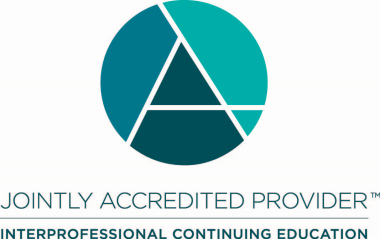 Joint Accreditation Statement:In support of improving patient care, Vizient, Inc. is jointly accredited by the Accreditation Council for Continuing Medical Education (ACCME), the Accreditation Council for Pharmacy Education (ACPE), and the American Nurses Credentialing Center (ANCC) to provide continuing education for the healthcare team.____________________________________________Designation Statements:PHARMACYVizient, Inc. designates this activity for a maximum of 1.0 ACPE credit hour. Aug 18, 2020: Timing is Everything: Residency and BeyondUniversal Activity Number: JA0006103-0000-20-109-L04-PVizient, Inc. designates this activity for a maximum of 1.0 ACPE credit hour. Sep 19, 2020: Residency Year Expectations and Building Resilience: Resident and Preceptor PerspectivesUniversal Activity Number: JA0006103-0000-20-110-L04-PVizient, Inc. designates this activity for a maximum of 1.0 ACPE credit hour. Oct 21, 2020: Networking, PPS and Behavioral InterviewingUniversal Activity Number: JA0006103-0000-20-111-L04-PVizient, Inc. designates this activity for a maximum of 1.0 ACPE credit hour. Nov 18, 2020: Virtual Victories: Precepting Remotely Universal Activity Number: JA0006103-0000-20-113-L04-PVizient, Inc. designates this activity for a maximum of 0.5 ACPE credit hour. Mar 16, 2021: CV Preparation and the “Real Job” Recruitment Process Universal Activity Number: JA0006103-0000-21-005-L04-PCONFLICT OF INTEREST/CONTENT VALIDATION POLICY:As an accredited provider of continuing medical education/continuing education Vizient is dedicated to ensuring balance, independence, objectivity, and scientific rigor in all of its CME/CE activities. Vizient requires all potential faculty and program planners, in advance, to disclose financial relationships with relevant commercial interests. Vizient uses that information to determine whether prospective contributors have potential conflicts of interest. If significant relationships are disclosed, Vizient assesses how those potential conflicts of interest may affect CME/CE content. Vizient requires that all conflicts of interest be resolved prior to participation in the activity. Vizient is committed to resolving potential conflicts of interest, although if contributors have significant relationships that cannot be reconciled, Vizient reserves the right to prohibit participation.  Faculty presenters are also expected to disclose any discussion of (1) off-label or investigational uses of FDA approved commercial products or devices or (2) products or devices not yet approved in the United States. DISCLOSURE STATEMENTS:Current accrediting agency guidelines and Vizient policy state that participants in educational activities should be made aware of any affiliation or financial interest that may affect the presentation and if there will be any discussion of unapproved or investigative use of commercial products/devices. Each planning committee member, reviewer and speaker has completed a Disclosure of Relevant Financial Relationships form.Relevant financial relationships: Planning committee members and speakers have nothing to disclosePlanning committee membersDavid Hager, PharmD, BCPSDirector, Clinical Pharmacy ServicesUniversity of Wisconsin HospitalKate Schaafsma, PharmD, MBA, MSDirector of Pharmacy, Community Hospital DivisionFroedtert Health – Froedtert HospitalSybil Thomas, PharmD, MBASenior Director, NetworksVizientCourse reviewerSybil Thomas, PharmD, MBASenior Director, NetworksVizientPresentersErin Ticehurst, PharmD, BCPS, FASHPAssociate Director of Professional PracticePennsylvania HospitalJonathan Burdick, PharmDPGY2 Pharmacy Resident – Internal MedicineUniversity of Wisconsin HospitalTram Cat, PharmD, BCPSAssistant Professor of Clinical PharmacyUCSF Medical CenterPat Fuller, PharmD, BCPS, FASHPPharmacy StaffNebraska MedicineMichael Alwan, PharmD, MS, BCPSDirector of PharmacyNorthwest Hospital & Medical CenterDavid Hager, PharmD, BCPSDirector, Clinical Pharmacy ServicesUniversity of Wisconsin HospitalEllena Anagnostis, PharmD, BCPSDrug Information Specialist / Education CoordinatorThomas Jefferson University HospitalEric Friestrom, PharmDPGY2 HSPAL ResidentUniversity of Wisconsin Hospital